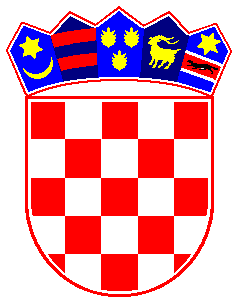      REPUBLIKA HRVATSKA				ŠIBENSKO-KNINSKA ŽUPANIJA			                                  OPĆINA CIVLJANE        OPĆINSKO VIJEĆETemeljem članka 10.  stavka 1. i članka 16.  Zakona o plaćama u lokalnoj (regionalnoj) samoupravi (Narodne novine br. 28/10), i članka 32. Statuta Općine Civljane („Službeni vjesnik Šibensko-kninske županije“, broj 9/09, 3/11, 4/13, 5/13, 9/17, 2/18 i 4/20), na prijedlog Općinskog načelnika Općine Civljane, Općinsko vijeće Općine Civljane, na svojoj 26. sjednici održanoj dana 04. veljače 2021. godine, donosi			O D L U K U	
                         o koeficijentima za obračun plaće službenika i namještenika                               Jedinstvenog upravnog odjela Općine Civljane					Članak 1.Ovom Odlukom određuju se koeficijenti za obračun plaće službenika i namještenika u Jedinstvenom upravnom odjelu Općine Civljane.                                                                Članak 2.Koeficijenti za obračun plaće službenika i namještenika u Jedinstvenom upravnom odjelu Općine Civljane utvrđuje se sukladno odredbama Uredbe o klasifikaciji radnih mjesta službenika i namještenika u lokalnoj i područnoj (regionalnoj) samoupravi („Narodne novine“ broj 74/10, 125/14) za svako radno mjesto, usklađeni sa Uredbom o nazivima radnih mjesta i koeficijenata složenosti poslova u državnoj službi „Narodne novine“, broj: 37/01, 38/01, 71/01, 89/01, 112/07, 7/02, 17/03, 197/03, 21/04, 25/04, 66/05, 131/05, 11/07, 47/07, 109/07, 58/08, 32/09, 140/09, 21/10, 38/10, 77/10, 113/10, 22/11, 142/11, 31/12, 49/12, 60/12, 78/12, 82/12, 100/12, 124/12, 140/12, 16/13, 25/13, 52/13, 96/13, 126/13, 2/14, 94/14, 140/14, 151/14, 76/15, 100/15, 71/18, 15/19 i 73/19) te sa odredbom članka 16. stavka 2. Zakona o plaćama u lokalnoj i područnoj (regionalnoj) samoupravi. Poštujući odredbe o klasifikacijskim rangovima, koeficijenti iznose kako slijedi:Članak 3.Danom stupanja na snagu prestaje važiti Odluka o koeficijentima za obračun plaće službenika i namještenika Jedinstvenog upravnog odjela Općine Civljane, KLASA: 021-02/20-01/1, URBROJ: 2182/13-01-20-2 od 15.10.2020. godine, („Službeni vjesnik Šibensko-kninske županije“ broj 14/20).                                                                 Članak 4.Ova Odluka stupa na snagu osmog dana od dana objave u „Službenom vjesniku Šibensko-kninske  županije“.KLASA: 021-02/21-01/1URBROJ: 2182/13-01-21-1Civljane, 04. veljače 2021.godineOPĆINSKO VIJEĆEOPĆINE CIVLJANE						                  PREDSJEDNICA							      Vesna Gutić, v.r.Red.br.Potkategorija radnogmjestaRazinaradnog mjestaNaziv radnog mjestaKlasifikacijski rangKoeficijent123456Radna mjesta 1.kategorije1.Glavni rukovoditeljPročelnik upravnog odjela1.1,800Radna mjesta II. kategorije2.Viši savjetnikViši savjetnik za opće, upravno-pravne poslove i društvene djelatnosti4.1,5233.Viši stručni suradnikViši stručni suradnik za opće, upravno-pravne poslove i društvene djelatnosti6.1,164Radna mjesta III. kategorije4.Stručni suradnikStručni suradnik za računovodstvo, knjigovodstvo i blagajnu8.0,9705.Viši referent Viši referent za EU projekte, gospodarstvo i imovinu9.0,9706.ReferentReferent – komunalni redar11.0,854Radna mjesta IV. kategorije7.Namještenici II. potkategorije1.Vozač cisterne11.0,7768.Namještenici II. potkategorije2.Pomoćni radnik13.0,601